ПРАВИЛА ПОВЕДЕНИЯ ПРИ ЛЕСНОМ ПОЖАРЕ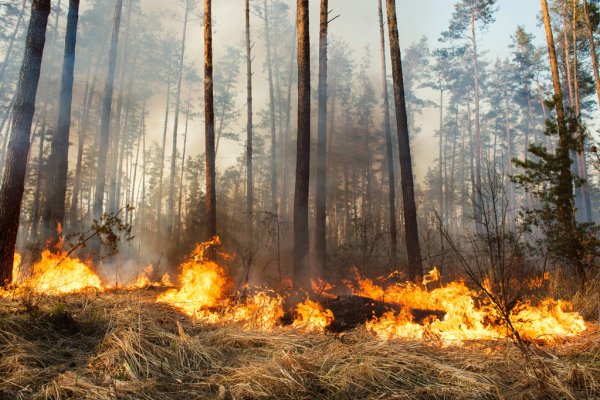 Следует звонить в случае лесного пожара: 101 и 112.При малом пожаре примите меры по его тушению. При лесном низовом пожаре нужно двигаться перпендикулярно к направлению огня, по просекам, дорогам, берегам рек или полянам.При лесном верховом пожаре передвигайтесь по лесу, пригнувшись к земле и прикрыв дыхательные пути влажной тряпкой.Если у вас нет никакой возможности выйти из опасной зоны, постарайтесь отыскать в лесу какой-нибудь водоём и войдите в него.Если на вас загорелась одежда, ни в коем случае не бегите! Постарайтесь снять загоревшуюся одежду. Если вам не удаётся сделать это, лягте на землю и катайтесь, чтобы затушить огоньПОМНИТЕ! От вашего поведения при разведении огня в лесу зависит, будет ли лесной пожар! Берегите лес от пожара!